 ceph pg inconsistent问题修复方法unexpected clone现象2020-09-03 13:45:24.851042 7f69209d6700 -1 log_channel(cluster) log [ERR] : deep-scrub 2.7f 2:fe380759:::rbd_data.c99f4850a276.000000000000105b:ad45 is an unexpected clone2020-09-03 13:45:24.851565 7f69209d6700 -1 log_channel(cluster) log [ERR] : deep-scrub 2.7f 2:fe380759:::rbd_data.c99f4850a276.000000000000105b:ab6d is an unexpected clone原因快照数据丢失，kv db中的数据还在模拟复现方法：创建一个卷从卷创建一个快照找到快照数据目录直接用rm命令删除（3副本同时删除，否则repair会自动修复）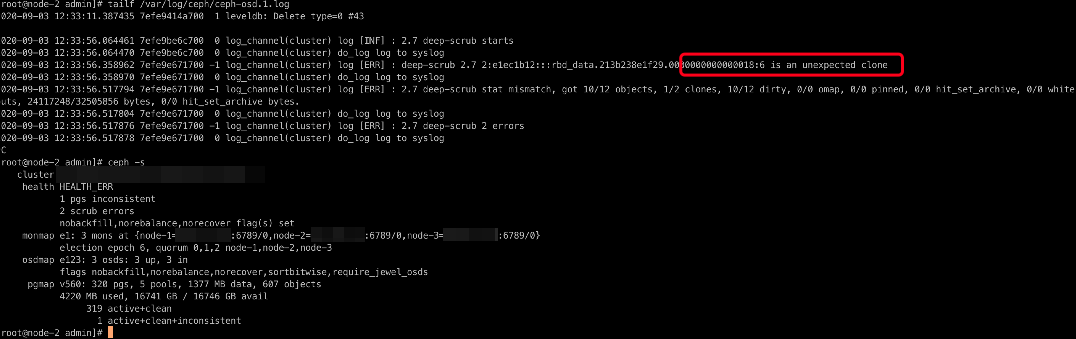 解决方法osd报错unexpected clone，快照删除步骤1. 查看deep-scrub执行后的osd log找到有问题的object id例如：ceph pg deep-scrub 2.7f2020-09-03 13:45:24.851042 7f69209d6700 -1 log_channel(cluster) log [ERR] : deep-scrub 2.7f 2:fe380759:::rbd_data.c99f4850a276.000000000000105b:ad45 is an unexpected clone2020-09-03 13:45:24.851565 7f69209d6700 -1 log_channel(cluster) log [ERR] : deep-scrub 2.7f 2:fe380759:::rbd_data.c99f4850a276.000000000000105b:ab6d is an unexpected clone这里有2个快照对象rbd_data.c99f4850a276.000000000000105b:ad45rbd_data.c99f4850a276.000000000000105b:ab6d2. 设置集群进入维护模式cat /var/admin/setflag.sh #!/bin/bashceph osd set norebalanceceph osd set norecoverceph osd set nobackfill3. 找到pg存放的3个osd，依次操作，每次只能停1个osd例如：ceph pg map 2.7fosdmap e72817 pg 2.7f (2.7f) -> up [10,55,42] acting [10,55,42]或者看集群状态信息ceph health detailHEALTH_ERR 5 pgs inconsistent; 2657 scrub errorspg 2.2e2 is active+clean+inconsistent, acting [0,22,55]pg 2.249 is active+clean+inconsistent, acting [55,2,28]pg 2.367 is active+clean+inconsistent, acting [31,17,65]pg 2.3c6 is active+clean+inconsistent, acting [66,57,20]pg 2.7f is active+clean+inconsistent, acting [10,55,42]4. 登录到节点并停止osd进程例如：ceph osd find 10 说明osd.10在node-7上{    "osd": 10,    "ip": "x.x.x.x:6800\/3978063",    "crush_location": {        "host": "node-7",        "root": "default"    }}ssh node-7systemctl stop ceph-osd@105. 找到有问题的快照对象,43885和44357转成16进制后分别为0xab6d和0xad45,也就是上面日志中找到的快照对象ls -l /var/lib/ceph/osd/ceph-10/current/2.7f_head | grep 000000000000105bceph-objectstore-tool --pgid 2.7f --data-path /var/lib/ceph/osd/ceph-10/ --op list | grep 000000000000105bceph-objectstore-tool --pgid 2.7f --data-path /var/lib/ceph/osd/ceph-10/ '["2.7f",{"oid":"rbd_data.c99f4850a276.000000000000105b","key":"","snapid":43885,"hash":2598378623,"max":0,"pool":2,"namespace":"","max":0}]' removeceph-objectstore-tool --pgid 2.7f --data-path /var/lib/ceph/osd/ceph-10/ '["2.7f",{"oid":"rbd_data.c99f4850a276.000000000000105b","key":"","snapid":44357,"hash":2598378623,"max":0,"pool":2,"namespace":"","max":0}]' remove6. 重启osd，退出维护模式systemctl start ceph-osd@10cat /var/admin/unsetflag.sh #!/bin/bashceph osd unset norebalanceceph osd unset norecoverceph osd unset nobackfill7. ceph -s观察集群状态，等待恢复，确保所有object都是active+clean后操作另外2个osd8. 再次执行deep-scrub，看日志object报错信息消失，同时inconsistent object减少，说明有问题的快照已删除。missing clone现象osd日志报错信息如下：/var/log/ceph/ceph-osd.0.log2020-09-03 17:48:46.733341 7f2088f04700 -1 log_channel(cluster) log [ERR] : deep-scrub 2.2e2 2:474e542d:::rbd_data.fc90b3cae5697.0000000000000890:head expected clone 2:474e542d:::rbd_data.fc90b3cae5697.0000000000000890:ad1a2020-09-03 17:48:46.733343 7f2088f04700 0 log_channel(cluster) do_log log to syslog2020-09-03 17:48:46.733393 7f2088f04700 -1 log_channel(cluster) log [ERR] : deep-scrub 2.2e2 2:474e542d:::rbd_data.fc90b3cae5697.0000000000000890:head expected clone 2:474e542d:::rbd_data.fc90b3cae5697.0000000000000890:ac2f2020-09-03 17:48:46.733395 7f2088f04700 0 log_channel(cluster) do_log log to syslog2020-09-03 17:48:46.733416 7f2088f04700 -1 log_channel(cluster) log [ERR] : deep-scrub 2.2e2 2:474e542d:::rbd_data.fc90b3cae5697.0000000000000890:head expected clone 2:474e542d:::rbd_data.fc90b3cae5697.0000000000000890:ab472020-09-03 17:48:46.733418 7f2088f04700 0 log_channel(cluster) do_log log to syslog2020-09-03 17:48:46.733448 7f2088f04700 -1 log_channel(cluster) log [ERR] : deep-scrub 2.2e2 2:474e542d:::rbd_data.fc90b3cae5697.0000000000000890:head expected clone 2:474e542d:::rbd_data.fc90b3cae5697.0000000000000890:aa502020-09-03 17:48:46.733450 7f2088f04700 0 log_channel(cluster) do_log log to syslog2020-09-03 17:48:46.733468 7f2088f04700 0 log_channel(cluster) log [INF] : deep-scrub 2.2e2 2:474e542d:::rbd_data.fc90b3cae5697.0000000000000890:head 5 missing clone(s)2020-09-03 17:48:46.733469 7f2088f04700 0 log_channel(cluster) do_log log to syslog2020-09-03 17:49:24.979128 7f2088f04700 -1 log_channel(cluster) log [ERR] : 2.2e2 deep-scrub stat mismatch, got 645/645 objects, 190/190 clones, 645/645 dirty, 0/0 omap,0/0 pinned, 0/0 hit_set_archive, 0/0 whiteouts, 2100887040/2101206528 bytes, 0/0 hit_set_archive bytes.2020-09-03 17:49:24.979144 7f2088f04700 0 log_channel(cluster) do_log log to syslog2020-09-03 17:49:24.979246 7f2088f04700 -1 log_channel(cluster) log [ERR] : 2.2e2 deep-scrub 6 errors2020-09-03 17:49:24.979249 7f2088f04700 0 log_channel(cluster) do_log log to syslog原因中间快照数据丢失模拟复现方法：创建一个卷从卷创建一个快照从快照克隆一个卷删除中间快照的某个object，触发deep-scrub即可复现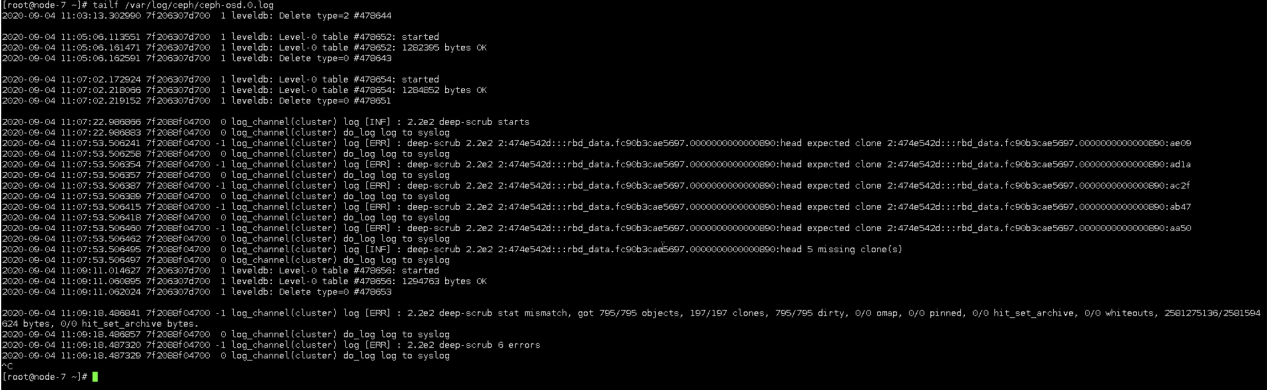 解决方法和问题1方法解决方法相同，不同的是可能会有多个对象需要删除，丢失的快照可能涉及多个对象，删除过程中注意观察日志expected clone现象2020-09-09 10:36:52.803501 7f1574f93700  0 log_channel(cluster) log [INF] : 2.2e2 repair starts2020-09-09 10:36:52.803516 7f1574f93700  0 log_channel(cluster) do_log log to syslog2020-09-09 10:37:31.941316 7f1574f93700 -1 log_channel(cluster) log [ERR] : repair 2.2e2 2:474e542d:::rbd_data.fc90b3cae5697.0000000000000890:head expected clone 2:474e542d:::rbd_data.fc90b3cae5697.0000000000000890:bd952020-09-09 10:37:31.941336 7f1574f93700  0 log_channel(cluster) do_log log to syslog2020-09-09 10:37:31.941525 7f1574f93700 -1 log_channel(cluster) log [ERR] : repair 2.2e2 2:474e542d:::rbd_data.fc90b3cae5697.0000000000000890:head expected clone 2:474e542d:::rbd_data.fc90b3cae5697.0000000000000890:bcb82020-09-09 10:37:31.941530 7f1574f93700  0 log_channel(cluster) do_log log to syslog2020-09-09 10:37:31.941584 7f1574f93700 -1 log_channel(cluster) log [ERR] : repair 2.2e2 2:474e542d:::rbd_data.fc90b3cae5697.0000000000000890:head expected clone 2:474e542d:::rbd_data.fc90b3cae5697.0000000000000890:bbe42020-09-09 10:37:31.941586 7f1574f93700  0 log_channel(cluster) do_log log to syslog2020-09-09 10:37:31.941612 7f1574f93700 -1 log_channel(cluster) log [ERR] : repair 2.2e2 2:474e542d:::rbd_data.fc90b3cae5697.0000000000000890:head expected clone 2:474e542d:::rbd_data.fc90b3cae5697.0000000000000890:bb072020-09-09 10:37:31.941614 7f1574f93700  0 log_channel(cluster) do_log log to syslog2020-09-09 10:37:31.941642 7f1574f93700 -1 log_channel(cluster) log [ERR] : repair 2.2e2 2:474e542d:::rbd_data.fc90b3cae5697.0000000000000890:head expected clone 2:474e542d:::rbd_data.fc90b3cae5697.0000000000000890:ba332020-09-09 10:37:31.941644 7f1574f93700  0 log_channel(cluster) do_log log to syslog2020-09-09 10:37:31.941670 7f1574f93700 -1 log_channel(cluster) log [ERR] : repair 2.2e2 2:474e542d:::rbd_data.fc90b3cae5697.0000000000000890:head expected clone 2:474e542d:::rbd_data.fc90b3cae5697.0000000000000890:ae092020-09-09 10:37:31.941673 7f1574f93700  0 log_channel(cluster) do_log log to syslog2020-09-09 10:37:31.941697 7f1574f93700 -1 log_channel(cluster) log [ERR] : repair 2.2e2 2:474e542d:::rbd_data.fc90b3cae5697.0000000000000890:head expected clone 2:474e542d:::rbd_data.fc90b3cae5697.0000000000000890:ad1a2020-09-09 10:37:31.941700 7f1574f93700  0 log_channel(cluster) do_log log to syslog2020-09-09 10:37:31.941725 7f1574f93700 -1 log_channel(cluster) log [ERR] : repair 2.2e2 2:474e542d:::rbd_data.fc90b3cae5697.0000000000000890:head expected clone 2:474e542d:::rbd_data.fc90b3cae5697.0000000000000890:ac2f2020-09-09 10:37:31.941727 7f1574f93700  0 log_channel(cluster) do_log log to syslog2020-09-09 10:37:31.941751 7f1574f93700 -1 log_channel(cluster) log [ERR] : repair 2.2e2 2:474e542d:::rbd_data.fc90b3cae5697.0000000000000890:head expected clone 2:474e542d:::rbd_data.fc90b3cae5697.0000000000000890:ab472020-09-09 10:37:31.941754 7f1574f93700  0 log_channel(cluster) do_log log to syslog2020-09-09 10:37:31.941843 7f1574f93700 -1 log_channel(cluster) log [ERR] : repair 2.2e2 2:474e542d:::rbd_data.fc90b3cae5697.0000000000000890:head expected clone 2:474e542d:::rbd_data.fc90b3cae5697.0000000000000890:aa502020-09-09 10:37:31.941851 7f1574f93700  0 log_channel(cluster) do_log log to syslog2020-09-09 10:37:31.941902 7f1574f93700  0 log_channel(cluster) log [INF] : repair 2.2e2 2:474e542d:::rbd_data.fc90b3cae5697.0000000000000890:head 10 missing clone(s)原因对象快照数据丢失，kv db中残留快照信息解决方法参考问题1的方法删除各osd上的clone-metadata后再repairceph-objectstore-tool --pgid <pgid> --data-path /var/lib/ceph/osd/ceph-<osd-id>/ rbd_data.fc90b3cae5697.0000000000000890 remove-clone-metadata <object_snap_id>Removal of clone bcb8 completeUse pg repair after OSD restarted to correct stat information示例：ceph-objectstore-tool --pgid 2.2e2 --data-path /var/lib/ceph/osd/ceph-0/ rbd_data.fc90b3cae5697.0000000000000890 remove-clone-metadata 48533ceph-objectstore-tool --pgid 2.2e2 --data-path /var/lib/ceph/osd/ceph-0/ rbd_data.fc90b3cae5697.0000000000000890 remove-clone-metadata 48312ceph-objectstore-tool --pgid 2.2e2 --data-path /var/lib/ceph/osd/ceph-0/ rbd_data.fc90b3cae5697.0000000000000890 remove-clone-metadata 48100ceph-objectstore-tool --pgid 2.2e2 --data-path /var/lib/ceph/osd/ceph-0/ rbd_data.fc90b3cae5697.0000000000000890 remove-clone-metadata 47879ceph-objectstore-tool --pgid 2.2e2 --data-path /var/lib/ceph/osd/ceph-0/ rbd_data.fc90b3cae5697.0000000000000890 remove-clone-metadata 47667ceph-objectstore-tool --pgid 2.2e2 --data-path /var/lib/ceph/osd/ceph-0/ rbd_data.fc90b3cae5697.0000000000000890 remove-clone-metadata 44553ceph-objectstore-tool --pgid 2.2e2 --data-path /var/lib/ceph/osd/ceph-0/ rbd_data.fc90b3cae5697.0000000000000890 remove-clone-metadata 44314ceph-objectstore-tool --pgid 2.2e2 --data-path /var/lib/ceph/osd/ceph-0/ rbd_data.fc90b3cae5697.0000000000000890 remove-clone-metadata 44079ceph-objectstore-tool --pgid 2.2e2 --data-path /var/lib/ceph/osd/ceph-0/ rbd_data.fc90b3cae5697.0000000000000890 remove-clone-metadata 43847ceph-objectstore-tool --pgid 2.2e2 --data-path /var/lib/ceph/osd/ceph-0/ rbd_data.fc90b3cae5697.0000000000000890 remove-clone-metadata 43600注意，object_snap_id需要将16进制转换成10进制后再remove-clone-metada例如0xbd95 -> 48533dirty|data_digest|omap_digest现象2020-09-02 16:48:58.942996 7f69209d6700 -1 log_channel(cluster) log [ERR] : 2.7f shard 42: soid 2:fe04b2ba:::rbd_data.5fcd567875eeb.00000000000065d3:aaf9 data_digest 0x43d61c5d != data_digest 0x6b8aa19c from shard 10, data_digest 0x43d61c5d != data_digest 0x6b8aa19c from auth oi 2:fe04b2ba:::rbd_data.5fcd567875eeb.00000000000065d3:aaf9(59131'4398942 osd.10.0:148516892 [aaf9] dirty|data_digest|omap_digest s 4194304 uv 4353559 dd 6b8aa19c od ffffffff)2020-09-02 16:48:58.943131 7f69209d6700 -1 log_channel(cluster) log [ERR] : 2.7f shard 55: soid 2:fe04b2ba:::rbd_data.5fcd567875eeb.00000000000065d3:aaf9 data_digest 0x43d61c5d != data_digest 0x6b8aa19c from shard 10, data_digest 0x43d61c5d != data_digest 0x6b8aa19c from auth oi 2:fe04b2ba:::rbd_data.5fcd567875eeb.00000000000065d3:aaf9(59131'4398942 osd.10.0:148516892 [aaf9] dirty|data_digest|omap_digest s 4194304 uv 4353559 dd 6b8aa19c od ffffffff)使用命令也可以看到相同的报错信息rados list-inconsistent-obj <pgid> --format json-pretty{    "object": {        "name": "rbd_data.783f254cba81.0000000000004cda",        "nspace": "",        "locator": "",        "snap": 22905,        "version": 2220729    },    "errors": [        "data_digest_mismatch"    ],    "union_shard_errors": [        "data_digest_mismatch_oi"    ],    "selected_object_info": "2:fe0bd7c5:::rbd_data.783f254cba81.0000000000004cda:5979(30644'2304580 osd.10.0:56968876 [5979,586b] dirty|data_digest|omap_digest s 4194304 uv 2220729 dd 8a530ecf od ffffffff)",    "shards": [        {            "osd": 10,            "errors": [],            "size": 4194304,            "omap_digest": "0xffffffff",            "data_digest": "0x8a530ecf"        },        {            "osd": 42,            "errors": [                "data_digest_mismatch_oi"            ],            "size": 4194304,            "omap_digest": "0xffffffff",            "data_digest": "0x43d61c5d"        },        {            "osd": 55,            "errors": [                "data_digest_mismatch_oi"            ],            "size": 4194304,            "omap_digest": "0xffffffff",            "data_digest": "0x43d61c5d"        }    ]}原因3副本中对象校验和crc32值不一致，有些object是数据还有一些数据快照解决方法查看pg的详细错误信息rados list-inconsistent-obj <pgid> --format json-pretty通过rados get/put的方式修复，先把对象取出来rados get -p volumes rbd_data.783f254cba81.0000000000004cda rbd_data.783f254cba81.0000000000004cda 再put回去rados put -p volumes rbd_data.783f254cba81.0000000000004cda rbd_data.783f254cba81.0000000000004cdaTrim_object Snap not in clones现象2020-09-03 23:56:12.341071 7f042ece1700 -1 log_channel(cluster) log [ERR] : trim_object Snap aa48 not in clones原因待分析解决方法待分析